БАШҠОРТОСТАН РЕСПУБЛИКАҺЫ                                     РЕСПУБЛИка БАШКОРТОСТАН     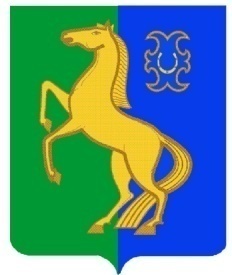      ЙƏРМƏКƏЙ районы                                                   АДМИНИСТРАЦИЯ        муниципаль РАЙОНЫның                                                   сельского поселения              СПАРТАК АУЫЛ СОВЕТЫ                                                     спартакский сельсовет                                    ауыл БИЛƏмƏҺе                                                          МУНИЦИПАЛЬНОГО РАЙОНА                     ХАКИМИƏТЕ                                                                     ЕРМЕКЕЕВСКий РАЙОН452182, Спартак ауыл, Клуб урамы, 4                                                   452182, с. Спартак, ул. Клубная, 4       Тел. (34741) 2-12-71,факс 2-12-71                                                                  Тел. (34741) 2-12-71,факс 2-12-71  е-mail: spartak_s_s@maiI.ru                                                        е-mail: spartak_s_s@maiI.ru                                          ҠАРАР                                                № 81                     ПОСТАНОВЛЕНИЕ           « 26 » август  2013 й.                                                            « 26 »  августа  2013 г.                                                                                         О проведении  месячника                                                                              месячника гражданской защиты           Во исполнение п.2 распоряжения Правительства Республики                           Башкортостан  от 25 июля 2013 года № 970-Р,  постановляю :Принять участии с 4 сентября по 4 октября 2013 года в проведениимесячника гражданской защиты  в муниципальном районе  Ермекеевский район Республики Башкортостан.Утвердить план мероприятий  проведения  месячника гражданской защиты в сельском поселении Спартакский сельсовет муниципальном районе Ермекеевский район на 2013 год ( согласно приложению) организовать его выполнение. Настоящее постановление вступает в силу со дня его подписания .Данное постановление обнародовать в течении 7 дней послеподписания на  информационном стенде в здании администрации  муниципального района .Контроль за исполнением данного постановления оставляю за собой.Глава сельского поселения Спартакский сельсовет                                                         Ф.Х.Гафурова                                                                      